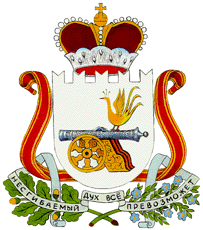 АДМИНИСТРАЦИЯ
МАЛЕЕВСКОГО СЕЛЬСКОГО ПОСЕЛЕНИЯ
КРАСНИНСКОГО РАЙОНА СМОЛЕНСКОЙ ОБЛАСТИП О С Т А Н О В Л Е Н И Е     от  18 октября 2017 года       № 31О внесении изменений в постановление Администрации Павловского сельскогопоселения Краснинского района Смоленскойобласти от 12 декабря 2016 года №124Администрация Малеевского сельского поселения Краснинского района Смоленской областиПОСТАНОВЛЯЕТ:   1. Внести изменения в  муниципальную программу «Создание условий для обеспечения качественными услугами ЖКХ и благоустройство муниципального  образования Павловского сельского поселения Краснинского района» на 2017 год и плановый период 2018 – 2019 годов1.1. В паспорте муниципальной программы «Создание условий для обеспечения качественными услугами ЖКХ и благоустройство муниципального образования Павловского сельского поселения Краснинского района» на 2017 год и плановый период 2018 – 2019 годов строку «Объемы ассигнований муниципальной программы (по годам реализации и в разрезе источников финансирования)» изложить в следующей редакции:1.2. Пункт 4 муниципальной программы «Создание условий для обеспечения качественными услугами ЖКХ и благоустройство муниципального образования Павловского сельского поселения Краснинского района» на 2017 год и плановый период 2018-2019 годов изложить в новой редакции: Общий объём финансирования составляет 1474,3тыс.рублей, из них средства местного бюджета  - 1474,3тыс.рублей, в том числе по годам:2017 -970,6тыс. рублей2018-247,5тыс. рублей2019 -256,2тыс. рублей В паспорте подпрограммы муниципальной программы «Теплоснабжение, газоснабжение, водоснабжение и водоотведение населённых пунктов» на 2017 год и плановый период 2018- 2019 годов строку «Объемы ассигнований подпрограммы муниципальной программы (по годам реализации и в разрезе источников финансирования)» изложить в следующей редакции:2. Контроль за выполнением постановления оставляю за собой.Об утверждении муниципальной программы «Создание условий для обеспечения качественными услугами ЖКХ и благоустройство муниципального образования Павловского сельского поселения Краснинского района Смоленской области» на 2017 год  и плановый период 2018- 2019 годов (в редакции Постановления  от 01.02.2017г.№05,  от 02.06.2017г.№27-а, от 27.07.2017 г.№45-а)Объемы ассигнований муниципальной программы (по годам реализации и в разрезе источников финансирования)Общий  объём ассигнований   составляет – 1474,3. рублей; в том числе по источникам финансирования:местный бюджет – 1474,3 тыс. рублей; в том числе по годам:2017 – 970,6 тыс. рублей;2018- 247,5тыс.рублей;2019- 256,2тыс.рублей.Объемы ассигнований  подпрограммы муниципальной программы (по годам реализации и в разрезе источников финансирования)Общий  объём ассигнований   составляет –1474,3тыс. рублей; в том числе по источникам финансирования:местный бюджет –1474,3 , тыс. рублей;в том числе по годам:2017 – 970,6тыс.рублей;2018- 247,5тыс.рублей;2019- 256,2тыс.рублей.Глава муниципального образованияМалеевского сельского поселенияКраснинского района Смоленской области   С.АТрофимова